20 Sum Challenge – My Results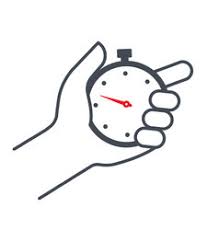 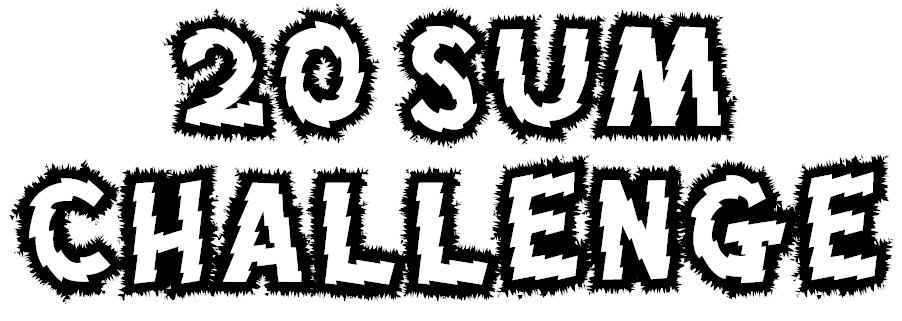 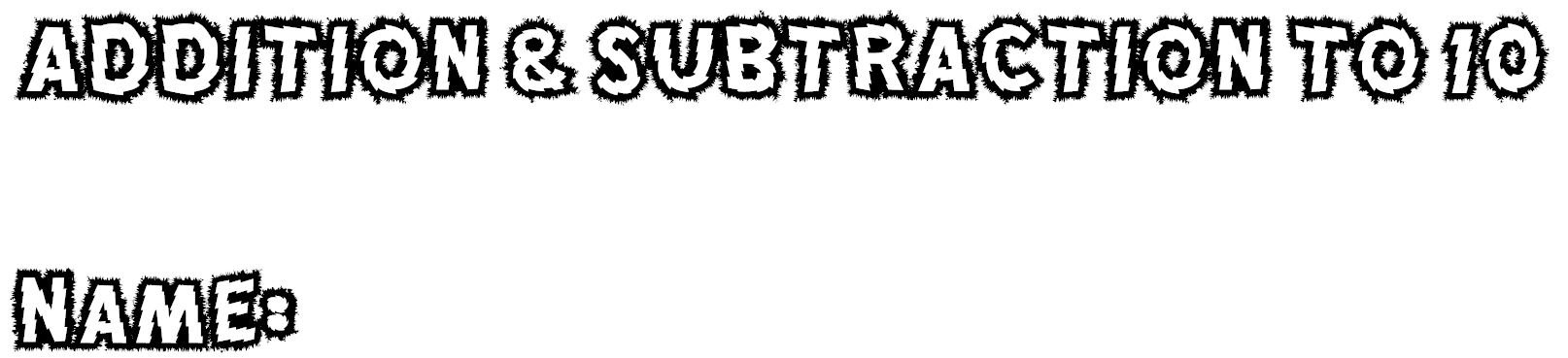 20.3019.4018.50171.00161.10151.20141.30131.40121.50112.00102.1092.2082.3072.4062.5053.0043.1033.2023.3015.00+010.00+ScoreTimeSet 1Set 2Set 3Set 4Set 5Set 6Set 7Set 8Set 9Set 10Set 11Set 12Set 13Set 14Set 15Set 16Set 17Set 18Set 19Set 20FRIENDS OF 10FRIENDS OF 10FRIENDS OF 10FRIENDS OF 10FRIENDS OF 10FRIENDS OF 10FRIENDS OF 10FRIENDS OF 10FRIENDS OF 10FRIENDS OF 10FRIENDS OF 10FRIENDS OF 10FRIENDS OF 10FRIENDS OF 10FRIENDS OF 10FRIENDS OF 10FRIENDS OF 10FRIENDS OF 10FRIENDS OF 10FRIENDS OF 10SET 01SET 01SET 01SET 01SET 02SET 02SET 02SET 02SET 03SET 03SET 03SET 03SET 04SET 04SET 04SET 04A2 + 8 = ____2 + 8 = ____2 + 8 = ____2 + 8 = ____A2 + ____ = 102 + ____ = 102 + ____ = 102 + ____ = 10A____ + 8 = 10____ + 8 = 10____ + 8 = 10____ + 8 = 10A10 - 3 = ____10 - 3 = ____10 - 3 = ____10 - 3 = ____B3 + 7 = ____3 + 7 = ____3 + 7 = ____3 + 7 = ____B10 - ____ = 210 - ____ = 210 - ____ = 210 - ____ = 2B____ + 7 = 10____ + 7 = 10____ + 7 = 10____ + 7 = 10B____ + 10 = 10____ + 10 = 10____ + 10 = 10____ + 10 = 10C10 - 10 = ____10 - 10 = ____10 - 10 = ____10 - 10 = ____C4 + ____ = 104 + ____ = 104 + ____ = 104 + ____ = 10C____ - 2 = 8____ - 2 = 8____ - 2 = 8____ - 2 = 8C8 + 2 = ____8 + 2 = ____8 + 2 = ____8 + 2 = ____D9 + 1 = ____9 + 1 = ____9 + 1 = ____9 + 1 = ____D10 - ____ = 010 - ____ = 010 - ____ = 010 - ____ = 0D____ - 1 = 9____ - 1 = 9____ - 1 = 9____ - 1 = 9D____ + 8 = 10____ + 8 = 10____ + 8 = 10____ + 8 = 10E10 - 4 = ____10 - 4 = ____10 - 4 = ____10 - 4 = ____E9 + ____ = 109 + ____ = 109 + ____ = 109 + ____ = 10E____ - 8 = 2____ - 8 = 2____ - 8 = 2____ - 8 = 2E10 - 1 = ____10 - 1 = ____10 - 1 = ____10 - 1 = ____F10 - 7 = ____10 - 7 = ____10 - 7 = ____10 - 7 = ____F10 - ____ = 410 - ____ = 410 - ____ = 410 - ____ = 4F____ + 2 = 10____ + 2 = 10____ + 2 = 10____ + 2 = 10F____ - 1 = 9____ - 1 = 9____ - 1 = 9____ - 1 = 9G4 + 6 = ____4 + 6 = ____4 + 6 = ____4 + 6 = ____G3 + ____ = 103 + ____ = 103 + ____ = 103 + ____ = 10G____ + 10 = 10____ + 10 = 10____ + 10 = 10____ + 10 = 10G____ + 9 = 10____ + 9 = 10____ + 9 = 10____ + 9 = 10H5 + 5 = ____5 + 5 = ____5 + 5 = ____5 + 5 = ____H10 - ____ = 610 - ____ = 610 - ____ = 610 - ____ = 6H____ + 9 = 10____ + 9 = 10____ + 9 = 10____ + 9 = 10H10 - 9 = ____10 - 9 = ____10 - 9 = ____10 - 9 = ____I10 - 9 = ____10 - 9 = ____10 - 9 = ____10 - 9 = ____I10 - ____ = 910 - ____ = 910 - ____ = 910 - ____ = 9I____ - 6 = 4____ - 6 = 4____ - 6 = 4____ - 6 = 4I____ + 3 = 10____ + 3 = 10____ + 3 = 10____ + 3 = 10J10 - 8 = ____10 - 8 = ____10 - 8 = ____10 - 8 = ____J7 + ____ = 107 + ____ = 107 + ____ = 107 + ____ = 10J____ - 9 = 1____ - 9 = 1____ - 9 = 1____ - 9 = 1J10 - 5 = ____10 - 5 = ____10 - 5 = ____10 - 5 = ____K0 + 10 = ____0 + 10 = ____0 + 10 = ____0 + 10 = ____K10 - ____ = 1010 - ____ = 1010 - ____ = 1010 - ____ = 10K____ + 3 = 10____ + 3 = 10____ + 3 = 10____ + 3 = 10K____ - 5 = 5____ - 5 = 5____ - 5 = 5____ - 5 = 5L7 + 3 = ____7 + 3 = ____7 + 3 = ____7 + 3 = ____L6 + ____ = 106 + ____ = 106 + ____ = 106 + ____ = 10L____ - 5 = 5____ - 5 = 5____ - 5 = 5____ - 5 = 5L5 + ____ = 105 + ____ = 105 + ____ = 105 + ____ = 10M10 - 2 = ____10 - 2 = ____10 - 2 = ____10 - 2 = ____M8 + ____ = 108 + ____ = 108 + ____ = 108 + ____ = 10M____ + 1 = 10____ + 1 = 10____ + 1 = 10____ + 1 = 10M____ + 4 = 10____ + 4 = 10____ + 4 = 10____ + 4 = 10N1 + 9 = ____1 + 9 = ____1 + 9 = ____1 + 9 = ____N1 + ____ = 101 + ____ = 101 + ____ = 101 + ____ = 10N____ + 6 = 10____ + 6 = 10____ + 6 = 10____ + 6 = 10N7 + ____ = 107 + ____ = 107 + ____ = 107 + ____ = 10O10 - 6 = ____10 - 6 = ____10 - 6 = ____10 - 6 = ____O10 - ____ = 110 - ____ = 110 - ____ = 110 - ____ = 1O____+ 0 = 10____+ 0 = 10____+ 0 = 10____+ 0 = 10O10 - 5 = ____10 - 5 = ____10 - 5 = ____10 - 5 = ____P10 - 3 = ____10 - 3 = ____10 - 3 = ____10 - 3 = ____P10 - ____ = 710 - ____ = 710 - ____ = 710 - ____ = 7P____ + 5 = 10____ + 5 = 10____ + 5 = 10____ + 5 = 10P10 - ____ = 710 - ____ = 710 - ____ = 710 - ____ = 7Q6 + 4 = ____6 + 4 = ____6 + 4 = ____6 + 4 = ____Q5 + ____ = 105 + ____ = 105 + ____ = 105 + ____ = 10Q____ - 4 = 6____ - 4 = 6____ - 4 = 6____ - 4 = 6Q____ - 3 = 7____ - 3 = 7____ - 3 = 7____ - 3 = 7R8 + 2 = ____8 + 2 = ____8 + 2 = ____8 + 2 = ____R10 - ____ = 510 - ____ = 510 - ____ = 510 - ____ = 5R____ + 4 = 10____ + 4 = 10____ + 4 = 10____ + 4 = 10R10 - ____ = 510 - ____ = 510 - ____ = 510 - ____ = 5S10 - 5 = ____10 - 5 = ____10 - 5 = ____10 - 5 = ____S10 - ____ = 310 - ____ = 310 - ____ = 310 - ____ = 3S____ - 7 = 3____ - 7 = 3____ - 7 = 3____ - 7 = 3S6 + 4 = ____6 + 4 = ____6 + 4 = ____6 + 4 = ____T10 - 1 = ____10 - 1 = ____10 - 1 = ____10 - 1 = ____T10 - ____ = 810 - ____ = 810 - ____ = 810 - ____ = 8T____ - 3 = 7____ - 3 = 7____ - 3 = 7____ - 3 = 7T10 - ____ = 1010 - ____ = 1010 - ____ = 1010 - ____ = 10TIMETIMETOTALTIMETIMETOTALTIMETIMETOTALTIMETIMETOTALFRIENDS OF 20FRIENDS OF 20FRIENDS OF 20FRIENDS OF 20FRIENDS OF 20FRIENDS OF 20FRIENDS OF 20FRIENDS OF 20FRIENDS OF 20FRIENDS OF 20FRIENDS OF 20FRIENDS OF 20FRIENDS OF 20FRIENDS OF 20FRIENDS OF 20FRIENDS OF 20FRIENDS OF 20FRIENDS OF 20FRIENDS OF 20FRIENDS OF 20SET 05SET 05SET 05SET 05SET 06SET 06SET 06SET 06SET 07SET 07SET 07SET 07SET 08SET 08SET 08SET 08A9 + 11 = ____9 + 11 = ____9 + 11 = ____9 + 11 = ____A0 + 20 = ____0 + 20 = ____0 + 20 = ____0 + 20 = ____A13 + ____ = 2013 + ____ = 2013 + ____ = 2013 + ____ = 20A20 - ____ = 920 - ____ = 920 - ____ = 920 - ____ = 9B8 + 12 = ____8 + 12 = ____8 + 12 = ____8 + 12 = ____B17 + 3 = ____17 + 3 = ____17 + 3 = ____17 + 3 = ____B20 - ____ = 1220 - ____ = 1220 - ____ = 1220 - ____ = 12B8 + ____ = 208 + ____ = 208 + ____ = 208 + ____ = 20C20 - 14 = ____20 - 14 = ____20 - 14 = ____20 - 14 = ____C20 - 16 = ____20 - 16 = ____20 - 16 = ____20 - 16 = ____C15 + ____ = 2015 + ____ = 2015 + ____ = 2015 + ____ = 20C20 - ____ = 320 - ____ = 320 - ____ = 320 - ____ = 3D20 - 15 = ____20 - 15 = ____20 - 15 = ____20 - 15 = ____D4 + 16 = ____4 + 16 = ____4 + 16 = ____4 + 16 = ____D4 + ____ = 204 + ____ = 204 + ____ = 204 + ____ = 20D14 + ____ = 2014 + ____ = 2014 + ____ = 2014 + ____ = 20E11 + 9 = ____11 + 9 = ____11 + 9 = ____11 + 9 = ____E20 - 9 = ____20 - 9 = ____20 - 9 = ____20 - 9 = ____E20 - ____ = 1620 - ____ = 1620 - ____ = 1620 - ____ = 16E20 - ____ = 820 - ____ = 820 - ____ = 820 - ____ = 8F12 + 8 = ____12 + 8 = ____12 + 8 = ____12 + 8 = ____F7 + 13 = ____7 + 13 = ____7 + 13 = ____7 + 13 = ____F7 + ____ = 207 + ____ = 207 + ____ = 207 + ____ = 20F5 + ____ = 205 + ____ = 205 + ____ = 205 + ____ = 20G20 - 8 = ____20 - 8 = ____20 - 8 = ____20 - 8 = ____G20 - 11 = ____20 - 11 = ____20 - 11 = ____20 - 11 = ____G20 - ____ = 1420 - ____ = 1420 - ____ = 1420 - ____ = 14G20 - ____ = 720 - ____ = 720 - ____ = 720 - ____ = 7H13 + 7 = ____13 + 7 = ____13 + 7 = ____13 + 7 = ____H6 + 14 = ____6 + 14 = ____6 + 14 = ____6 + 14 = ____H16 + ____ = 2016 + ____ = 2016 + ____ = 2016 + ____ = 20H10 + ____ = 2010 + ____ = 2010 + ____ = 2010 + ____ = 20I20 - 10 = ____20 - 10 = ____20 - 10 = ____20 - 10 = ____I20 - 5 = ____20 - 5 = ____20 - 5 = ____20 - 5 = ____I20 - ____ = 2020 - ____ = 2020 - ____ = 2020 - ____ = 20I20 - ____ = 120 - ____ = 120 - ____ = 120 - ____ = 1J14 + 6 = ____14 + 6 = ____14 + 6 = ____14 + 6 = ____J5 + 15 = ____5 + 15 = ____5 + 15 = ____5 + 15 = ____J17 + ____ = 2017 + ____ = 2017 + ____ = 2017 + ____ = 20J3 + ____ = 203 + ____ = 203 + ____ = 203 + ____ = 20K20 - 4 = ____20 - 4 = ____20 - 4 = ____20 - 4 = ____K20 - 12 = ____20 - 12 = ____20 - 12 = ____20 - 12 = ____K20 - ____ = 1520 - ____ = 1520 - ____ = 1520 - ____ = 15K20 - ____ = 620 - ____ = 620 - ____ = 620 - ____ = 6L10 + 10 = ____10 + 10 = ____10 + 10 = ____10 + 10 = ____L18 + 2 = ____18 + 2 = ____18 + 2 = ____18 + 2 = ____L11 + ____ = 2011 + ____ = 2011 + ____ = 2011 + ____ = 20L9 + ____ = 209 + ____ = 209 + ____ = 209 + ____ = 20M1 + 19 = ____1 + 19 = ____1 + 19 = ____1 + 19 = ____M20 - 7 = ____20 - 7 = ____20 - 7 = ____20 - 7 = ____M20 - ____ = 1720 - ____ = 1720 - ____ = 1720 - ____ = 17M20 - ____ = 420 - ____ = 420 - ____ = 420 - ____ = 4N20 - 13 = ____20 - 13 = ____20 - 13 = ____20 - 13 = ____N15 + 5 = ____15 + 5 = ____15 + 5 = ____15 + 5 = ____N12 + ____ = 2012 + ____ = 2012 + ____ = 2012 + ____ = 20N6 + ____ = 206 + ____ = 206 + ____ = 206 + ____ = 20O2 + 18 = ____2 + 18 = ____2 + 18 = ____2 + 18 = ____O20 - 6 = ____20 - 6 = ____20 - 6 = ____20 - 6 = ____O20 - ____ = 520 - ____ = 520 - ____ = 520 - ____ = 5O20 - ____ = 1120 - ____ = 1120 - ____ = 1120 - ____ = 11P20 - 20 = ____20 - 20 = ____20 - 20 = ____20 - 20 = ____P19 + 1 = ____19 + 1 = ____19 + 1 = ____19 + 1 = ____P18 + ____ = 2018 + ____ = 2018 + ____ = 2018 + ____ = 20P1 + ____ = 201 + ____ = 201 + ____ = 201 + ____ = 20Q16 + 4 = ____16 + 4 = ____16 + 4 = ____16 + 4 = ____Q20 - 17 = ____20 - 17 = ____20 - 17 = ____20 - 17 = ____Q20 - ____ = 1020 - ____ = 1020 - ____ = 1020 - ____ = 10Q20 - ____ = 220 - ____ = 220 - ____ = 220 - ____ = 2R20 - 2 = ____20 - 2 = ____20 - 2 = ____20 - 2 = ____R20 - 18 = ____20 - 18 = ____20 - 18 = ____20 - 18 = ____R2 + ____ = 202 + ____ = 202 + ____ = 202 + ____ = 20R19 + ____ = 2019 + ____ = 2019 + ____ = 2019 + ____ = 20S20 - 1 = ____20 - 1 = ____20 - 1 = ____20 - 1 = ____S3 + 17 = ____3 + 17 = ____3 + 17 = ____3 + 17 = ____S20 - ____ = 1820 - ____ = 1820 - ____ = 1820 - ____ = 18S20 - ____ = 1920 - ____ = 1920 - ____ = 1920 - ____ = 19T20 - 3 = ____20 - 3 = ____20 - 3 = ____20 - 3 = ____T20 - 19 = ____20 - 19 = ____20 - 19 = ____20 - 19 = ____T20 - ____ = 1320 - ____ = 1320 - ____ = 1320 - ____ = 13T20 + ____ = 2020 + ____ = 2020 + ____ = 2020 + ____ = 20TIMETIMETOTALTIMETIMETOTALTIMETIMETOTALTIMETIMETOTALFRIENDS OF 20FRIENDS OF 20FRIENDS OF 20FRIENDS OF 20FRIENDS OF 20FRIENDS OF 20FRIENDS OF 20FRIENDS OF 20FRIENDS OF 20FRIENDS OF 20FRIENDS OF 20FRIENDS OF 20FRIENDS OF 20FRIENDS OF 20FRIENDS OF 20FRIENDS OF 20FRIENDS OF 20FRIENDS OF 20FRIENDS OF 20FRIENDS OF 20SET 09SET 09SET 09SET 09SET 10SET 10SET 10SET 10SET 11SET 11SET 11SET 11SET 12SET 12SET 12SET 12A____ + 5 = 20____ + 5 = 20____ + 5 = 20____ + 5 = 20A____ - 16 = 4____ - 16 = 4____ - 16 = 4____ - 16 = 4A20 - 7 = ____20 - 7 = ____20 - 7 = ____20 - 7 = ____A____ + 8 = 20____ + 8 = 20____ + 8 = 20____ + 8 = 20B____ - 1 = 19____ - 1 = 19____ - 1 = 19____ - 1 = 19B____ + 10 = 20____ + 10 = 20____ + 10 = 20____ + 10 = 20B15 + 5 = ____15 + 5 = ____15 + 5 = ____15 + 5 = ____B____ - 11 = 9____ - 11 = 9____ - 11 = 9____ - 11 = 9C____ + 4 = 20____ + 4 = 20____ + 4 = 20____ + 4 = 20C____ - 6 = 14____ - 6 = 14____ - 6 = 14____ - 6 = 14C20 - 6 = ____20 - 6 = ____20 - 6 = ____20 - 6 = ____C20 - ____ = 220 - ____ = 220 - ____ = 220 - ____ = 2D____ - 13 = 7____ - 13 = 7____ - 13 = 7____ - 13 = 7D____ + 14 = 20____ + 14 = 20____ + 14 = 20____ + 14 = 20D19 + 1 = ____19 + 1 = ____19 + 1 = ____19 + 1 = ____D19 + ____ = 2019 + ____ = 2019 + ____ = 2019 + ____ = 20E____ + 1 = 20____ + 1 = 20____ + 1 = 20____ + 1 = 20E____ - 15 = 5____ - 15 = 5____ - 15 = 5____ - 15 = 5E17 + ____ = 2017 + ____ = 2017 + ____ = 2017 + ____ = 20E20 - ____ = 1920 - ____ = 1920 - ____ = 1920 - ____ = 19F____ - 4 = 16____ - 4 = 16____ - 4 = 16____ - 4 = 16F____ + 12 = 20____ + 12 = 20____ + 12 = 20____ + 12 = 20F20 - ____ = 1520 - ____ = 1520 - ____ = 1520 - ____ = 15F20 + ____ = 2020 + ____ = 2020 + ____ = 2020 + ____ = 20G____ + 11 = 20____ + 11 = 20____ + 11 = 20____ + 11 = 20G____ - 8 = 12____ - 8 = 12____ - 8 = 12____ - 8 = 12G11 + ____ = 2011 + ____ = 2011 + ____ = 2011 + ____ = 20G____ + 19 = 20____ + 19 = 20____ + 19 = 20____ + 19 = 20H____ - 12 = 8____ - 12 = 8____ - 12 = 8____ - 12 = 8H____ + 8 = 20____ + 8 = 20____ + 8 = 20____ + 8 = 20H20 - ____ = 1720 - ____ = 1720 - ____ = 1720 - ____ = 17H____ - 19 = 1____ - 19 = 1____ - 19 = 1____ - 19 = 1I____ + 7 = 20____ + 7 = 20____ + 7 = 20____ + 7 = 20I____ - 11 = 9____ - 11 = 9____ - 11 = 9____ - 11 = 9I20 - 17 = ____20 - 17 = ____20 - 17 = ____20 - 17 = ____I____ + 9 = 20____ + 9 = 20____ + 9 = 20____ + 9 = 20J____ - 9 = 11____ - 9 = 11____ - 9 = 11____ - 9 = 11J____ + 19 = 20____ + 19 = 20____ + 19 = 20____ + 19 = 20J20 - 18 = ____20 - 18 = ____20 - 18 = ____20 - 18 = ____J15 + 5 = ____15 + 5 = ____15 + 5 = ____15 + 5 = ____K____ + 16 = 20____ + 16 = 20____ + 16 = 20____ + 16 = 20K____ - 19 = 1____ - 19 = 1____ - 19 = 1____ - 19 = 1K3 + 17 = ____3 + 17 = ____3 + 17 = ____3 + 17 = ____K20 - 6 = ____20 - 6 = ____20 - 6 = ____20 - 6 = ____L____ - 17 = 3____ - 17 = 3____ - 17 = 3____ - 17 = 3L____ + 9 = 20____ + 9 = 20____ + 9 = 20____ + 9 = 20L____ - 14 = 6____ - 14 = 6____ - 14 = 6____ - 14 = 6L19 + 1 = ____19 + 1 = ____19 + 1 = ____19 + 1 = ____M____ + 2 = 20____ + 2 = 20____ + 2 = 20____ + 2 = 20M____ - 5 = 15____ - 5 = 15____ - 5 = 15____ - 5 = 15M____ + 18 = 20____ + 18 = 20____ + 18 = 20____ + 18 = 20M20 - 17 = ____20 - 17 = ____20 - 17 = ____20 - 17 = ____N____ - 7 = 13____ - 7 = 13____ - 7 = 13____ - 7 = 13N____ + 3 = 20____ + 3 = 20____ + 3 = 20____ + 3 = 20N____ + 15 = 20____ + 15 = 20____ + 15 = 20____ + 15 = 20N20 - 18 = ____20 - 18 = ____20 - 18 = ____20 - 18 = ____O____ + 13 = 20____ + 13 = 20____ + 13 = 20____ + 13 = 20O____ - 14 = 6____ - 14 = 6____ - 14 = 6____ - 14 = 6O20 - 11 = ____20 - 11 = ____20 - 11 = ____20 - 11 = ____O3 + 17 = ____3 + 17 = ____3 + 17 = ____3 + 17 = ____P____ - 3 = 17____ - 3 = 17____ - 3 = 17____ - 3 = 17P____ + 18 = 20____ + 18 = 20____ + 18 = 20____ + 18 = 20P6 + 14 = ____6 + 14 = ____6 + 14 = ____6 + 14 = ____P20 - 19 = ____20 - 19 = ____20 - 19 = ____20 - 19 = ____Q____ + 6 = 20____ + 6 = 20____ + 6 = 20____ + 6 = 20Q____ + 15 = 20____ + 15 = 20____ + 15 = 20____ + 15 = 20Q20 - 5 = ____20 - 5 = ____20 - 5 = ____20 - 5 = ____Q____ - 16 = 4____ - 16 = 4____ - 16 = 4____ - 16 = 4R____ - 20 = 0____ - 20 = 0____ - 20 = 0____ - 20 = 0R____ - 2 = 18____ - 2 = 18____ - 2 = 18____ - 2 = 18R____ - 2 = 18____ - 2 = 18____ - 2 = 18____ - 2 = 18R____ + 10 = 20____ + 10 = 20____ + 10 = 20____ + 10 = 20S____ + 17 = 20____ + 17 = 20____ + 17 = 20____ + 17 = 20S____  + 20 = 20____  + 20 = 20____  + 20 = 20____  + 20 = 20S____  + 20 = 20____  + 20 = 20____  + 20 = 20____  + 20 = 20S____ - 6 = 14____ - 6 = 14____ - 6 = 14____ - 6 = 14T____ - 10 = 10____ - 10 = 10____ - 10 = 10____ - 10 = 10T____ - 18 = 2____ - 18 = 2____ - 18 = 2____ - 18 = 2T____ - 18 = 2____ - 18 = 2____ - 18 = 2____ - 18 = 2T____ + 17 = 20____ + 17 = 20____ + 17 = 20____ + 17 = 20TIMETIMETOTALTIMETIMETOTALTIMETIMETOTALTIMETIMETOTALADD, SUBRACT TO 10ADD, SUBRACT TO 10ADD, SUBRACT TO 10ADD, SUBRACT TO 10ADD, SUBRACT TO 10ADD, SUBRACT TO 10ADD, SUBRACT TO 10ADD, SUBRACT TO 10ADD, SUBRACT TO 10ADD, SUBRACT TO 10ADD, SUBRACT TO 10ADD, SUBRACT TO 10ADD, SUBRACT TO 10ADD, SUBRACT TO 10ADD, SUBRACT TO 10ADD, SUBRACT TO 10ADD, SUBRACT TO 10ADD, SUBRACT TO 10ADD, SUBRACT TO 10ADD, SUBRACT TO 10SET 13SET 13SET 13SET 13SET 14SET 14SET 14SET 14SET 15SET 15SET 15SET 15SET 16SET 16SET 16SET 16A1 + 5 = ____1 + 5 = ____1 + 5 = ____1 + 5 = ____A5 + 1 = ____5 + 1 = ____5 + 1 = ____5 + 1 = ____A6 - 5 = ____6 - 5 = ____6 - 5 = ____6 - 5 = ____A6 - 1= ____6 - 1= ____6 - 1= ____6 - 1= ____B____ + 3 = 3____ + 3 = 3____ + 3 = 3____ + 3 = 3B____ + 0 = 3____ + 0 = 3____ + 0 = 3____ + 0 = 3B____ - 3 = 0____ - 3 = 0____ - 3 = 0____ - 3 = 0B____ - 0 = 3____ - 0 = 3____ - 0 = 3____ - 0 = 3C1 + ____ = 61 + ____ = 61 + ____ = 61 + ____ = 6C5 + ____ = 65 + ____ = 65 + ____ = 65 + ____ = 6C6 - ____ = 16 - ____ = 16 - ____ = 16 - ____ = 1C6 - ____ = 56 - ____ = 56 - ____ = 56 - ____ = 5D____ + 5 = 5____ + 5 = 5____ + 5 = 5____ + 5 = 5D____ + 0 = 5____ + 0 = 5____ + 0 = 5____ + 0 = 5D____ - 5 = 0____ - 5 = 0____ - 5 = 0____ - 5 = 0D____ - 0 = 5____ - 0 = 5____ - 0 = 5____ - 0 = 5E1 + 6 = ____1 + 6 = ____1 + 6 = ____1 + 6 = ____E6 + 1 = ____6 + 1 = ____6 + 1 = ____6 + 1 = ____E7 - 6 = ____7 - 6 = ____7 - 6 = ____7 - 6 = ____E7 - 1= ____7 - 1= ____7 - 1= ____7 - 1= ____F____ + 4 = 6____ + 4 = 6____ + 4 = 6____ + 4 = 6F____ + 2 = 6____ + 2 = 6____ + 2 = 6____ + 2 = 6F____ - 4 = 2____ - 4 = 2____ - 4 = 2____ - 4 = 2F____ - 2 = 4____ - 2 = 4____ - 2 = 4____ - 2 = 4G____ + 5 = 7____ + 5 = 7____ + 5 = 7____ + 5 = 7G____ + 2 = 7____ + 2 = 7____ + 2 = 7____ + 2 = 7G____ - 5 = 2____ - 5 = 2____ - 5 = 2____ - 5 = 2G____ - 2 = 5____ - 2 = 5____ - 2 = 5____ - 2 = 5H0 + 6 = ____0 + 6 = ____0 + 6 = ____0 + 6 = ____H6 + 0 = ____6 + 0 = ____6 + 0 = ____6 + 0 = ____H6 - 6 = ____6 - 6 = ____6 - 6 = ____6 - 6 = ____H6 - 0 = ____6 - 0 = ____6 - 0 = ____6 - 0 = ____I1 + 4 = ____1 + 4 = ____1 + 4 = ____1 + 4 = ____I4 + 1 = ____4 + 1 = ____4 + 1 = ____4 + 1 = ____I5 - 4 = ____5 - 4 = ____5 - 4 = ____5 - 4 = ____I5 - 1 = ____5 - 1 = ____5 - 1 = ____5 - 1 = ____J____ + 5 = 8____ + 5 = 8____ + 5 = 8____ + 5 = 8J____ + 3 = 8____ + 3 = 8____ + 3 = 8____ + 3 = 8J____ - 5 = 3____ - 5 = 3____ - 5 = 3____ - 5 = 3J____ - 3 = 5____ - 3 = 5____ - 3 = 5____ - 3 = 5K____ - 1= 5____ - 1= 5____ - 1= 5____ - 1= 5K____ - 5 = 1____ - 5 = 1____ - 5 = 1____ - 5 = 1K____ + 1 = 6____ + 1 = 6____ + 1 = 6____ + 1 = 6K____ + 5 = 6____ + 5 = 6____ + 5 = 6____ + 5 = 6L____ - 0 = 8____ - 0 = 8____ - 0 = 8____ - 0 = 8L____ - 8 = 0____ - 8 = 0____ - 8 = 0____ - 8 = 0L____ + 0 = 8____ + 0 = 8____ + 0 = 8____ + 0 = 8L____ + 8 = 8____ + 8 = 8____ + 8 = 8____ + 8 = 8M2 - ____ = 22 - ____ = 22 - ____ = 22 - ____ = 2M2 - ____ = 02 - ____ = 02 - ____ = 02 - ____ = 0M2 + ____ = 22 + ____ = 22 + ____ = 22 + ____ = 2M0 + ____ = 20 + ____ = 20 + ____ = 20 + ____ = 2N____ - 0 = 2____ - 0 = 2____ - 0 = 2____ - 0 = 2N____ - 2 = 0____ - 2 = 0____ - 2 = 0____ - 2 = 0N____ + 0 = 2____ + 0 = 2____ + 0 = 2____ + 0 = 2N____ + 2 = 2____ + 2 = 2____ + 2 = 2____ + 2 = 2O____ - 1= 6____ - 1= 6____ - 1= 6____ - 1= 6O____ - 6 = 1____ - 6 = 1____ - 6 = 1____ - 6 = 1O____ + 1 = 7____ + 1 = 7____ + 1 = 7____ + 1 = 7O____ + 6 = 7____ + 6 = 7____ + 6 = 7____ + 6 = 7P____ - 1= 7____ - 1= 7____ - 1= 7____ - 1= 7P____ - 7 = 1____ - 7 = 1____ - 7 = 1____ - 7 = 1P____ + 1 = 8____ + 1 = 8____ + 1 = 8____ + 1 = 8P____ + 7 = 8____ + 7 = 8____ + 7 = 8____ + 7 = 8Q____ - 1= 8____ - 1= 8____ - 1= 8____ - 1= 8Q____ - 8 = 1____ - 8 = 1____ - 8 = 1____ - 8 = 1Q____ + 1 = 9____ + 1 = 9____ + 1 = 9____ + 1 = 9Q____ + 8 = 9____ + 8 = 9____ + 8 = 9____ + 8 = 9R____ - 0 = 6____ - 0 = 6____ - 0 = 6____ - 0 = 6R____ - 6 = 0____ - 6 = 0____ - 6 = 0____ - 6 = 0R____ + 0 = 6____ + 0 = 6____ + 0 = 6____ + 0 = 6R____ + 6 = 6____ + 6 = 6____ + 6 = 6____ + 6 = 6S6 - 2 = ____6 - 2 = ____6 - 2 = ____6 - 2 = ____S6 - 4 = ____6 - 4 = ____6 - 4 = ____6 - 4 = ____S4 + 2 = ____4 + 2 = ____4 + 2 = ____4 + 2 = ____S2 + 4 = ____2 + 4 = ____2 + 4 = ____2 + 4 = ____T____ - 2 = 3____ - 2 = 3____ - 2 = 3____ - 2 = 3T____ - 3 = 2____ - 3 = 2____ - 3 = 2____ - 3 = 2T7 - 7 = ____7 - 7 = ____7 - 7 = ____7 - 7 = ____T7 + 0 = ____7 + 0 = ____7 + 0 = ____7 + 0 = ____TIMETIMETOTALTIMETIMETOTALTIMETIMETOTALTIMETIMETOTALADD, SUBRACT TO 10ADD, SUBRACT TO 10ADD, SUBRACT TO 10ADD, SUBRACT TO 10ADD, SUBRACT TO 10ADD, SUBRACT TO 10ADD, SUBRACT TO 10ADD, SUBRACT TO 10ADD, SUBRACT TO 10ADD, SUBRACT TO 10ADD, SUBRACT TO 10ADD, SUBRACT TO 10ADD, SUBRACT TO 10ADD, SUBRACT TO 10ADD, SUBRACT TO 10ADD, SUBRACT TO 10ADD, SUBRACT TO 10ADD, SUBRACT TO 10ADD, SUBRACT TO 10ADD, SUBRACT TO 10SET 17SET 17SET 17SET 17SET 18SET 18SET 18SET 18SET 19SET 19SET 19SET 19SET 20SET 20SET 20SET 20A0 + ____ = 70 + ____ = 70 + ____ = 70 + ____ = 7A7 + ____ = 77 + ____ = 77 + ____ = 77 + ____ = 7A7 - ____ = 07 - ____ = 07 - ____ = 07 - ____ = 0A7 - ____ = 77 - ____ = 77 - ____ = 77 - ____ = 7B0 + ____ = 80 + ____ = 80 + ____ = 80 + ____ = 8B8 + ____ = 88 + ____ = 88 + ____ = 88 + ____ = 8B8 - ____ = 08 - ____ = 08 - ____ = 08 - ____ = 0B8 - ____ = 88 - ____ = 88 - ____ = 88 - ____ = 8C0 + ____ = 30 + ____ = 30 + ____ = 30 + ____ = 3C3 + ____ = 33 + ____ = 33 + ____ = 33 + ____ = 3C3 - ____ = 03 - ____ = 03 - ____ = 03 - ____ = 0C3 - ____ = 33 - ____ = 33 - ____ = 33 - ____ = 3D____ + 1 = 1____ + 1 = 1____ + 1 = 1____ + 1 = 1D____ + 0 = 1____ + 0 = 1____ + 0 = 1____ + 0 = 1D____ - 1 = 0____ - 1 = 0____ - 1 = 0____ - 1 = 0D____ - 0 = 1____ - 0 = 1____ - 0 = 1____ - 0 = 1E1 + ____ = 71 + ____ = 71 + ____ = 71 + ____ = 7E6 + ____ = 76 + ____ = 76 + ____ = 76 + ____ = 7E7 - ____ = 17 - ____ = 17 - ____ = 17 - ____ = 1E7 - ____ = 67 - ____ = 67 - ____ = 67 - ____ = 6F1 + ____ = 81 + ____ = 81 + ____ = 81 + ____ = 8F7 + ____ = 87 + ____ = 87 + ____ = 87 + ____ = 8F8 - ____ = 18 - ____ = 18 - ____ = 18 - ____ = 1F8 - ____ = 78 - ____ = 78 - ____ = 78 - ____ = 7G1 + ____ = 91 + ____ = 91 + ____ = 91 + ____ = 9G8 + ____ = 98 + ____ = 98 + ____ = 98 + ____ = 9G9 - ____ = 19 - ____ = 19 - ____ = 19 - ____ = 1G9 - ____ = 89 - ____ = 89 - ____ = 89 - ____ = 8H0 + ____ = 60 + ____ = 60 + ____ = 60 + ____ = 6H6 - ____ = 66 - ____ = 66 - ____ = 66 - ____ = 6H6 - ____ = 06 - ____ = 06 - ____ = 06 - ____ = 0H6 + ____ = 66 + ____ = 66 + ____ = 66 + ____ = 6I1 + ____ = 51 + ____ = 51 + ____ = 51 + ____ = 5I5 - ____ = 45 - ____ = 45 - ____ = 45 - ____ = 4I5 - ____ = 15 - ____ = 15 - ____ = 15 - ____ = 1I4 + ____ = 54 + ____ = 54 + ____ = 54 + ____ = 5J2 + ____ = 52 + ____ = 52 + ____ = 52 + ____ = 5J5 - ____ = 35 - ____ = 35 - ____ = 35 - ____ = 3J5 - ____ = 25 - ____ = 25 - ____ = 25 - ____ = 2J3 + ____ = 53 + ____ = 53 + ____ = 53 + ____ = 5K3 + ____ = 83 + ____ = 83 + ____ = 83 + ____ = 8K8 - ____ = 58 - ____ = 58 - ____ = 58 - ____ = 5K8 - ____ = 38 - ____ = 38 - ____ = 38 - ____ = 3K5 + ____ = 85 + ____ = 85 + ____ = 85 + ____ = 8L0 + ____ = 40 + ____ = 40 + ____ = 40 + ____ = 4L4 - ____ = 44 - ____ = 44 - ____ = 44 - ____ = 4L4 - ____ = 04 - ____ = 04 - ____ = 04 - ____ = 0L4 + ____ = 44 + ____ = 44 + ____ = 44 + ____ = 4M____ + 6 = 9____ + 6 = 9____ + 6 = 9____ + 6 = 9M____ + 3 = 9____ + 3 = 9____ + 3 = 9____ + 3 = 9M____ - 6 = 3____ - 6 = 3____ - 6 = 3____ - 6 = 3M____ - 3 = 6____ - 3 = 6____ - 3 = 6____ - 3 = 6N2 + 6 = ____2 + 6 = ____2 + 6 = ____2 + 6 = ____N6 + 2 = ____6 + 2 = ____6 + 2 = ____6 + 2 = ____N8 - 6 = ____8 - 6 = ____8 - 6 = ____8 - 6 = ____N8 - 2 = ____8 - 2 = ____8 - 2 = ____8 - 2 = ____O3 + 4 = ____3 + 4 = ____3 + 4 = ____3 + 4 = ____O4 + 3 = ____4 + 3 = ____4 + 3 = ____4 + 3 = ____O7 - 4 = ____7 - 4 = ____7 - 4 = ____7 - 4 = ____O7 - 3 = ____7 - 3 = ____7 - 3 = ____7 - 3 = ____P3 + 7 = ____3 + 7 = ____3 + 7 = ____3 + 7 = ____P7 + 3 = ____7 + 3 = ____7 + 3 = ____7 + 3 = ____P10 - 7 = ____10 - 7 = ____10 - 7 = ____10 - 7 = ____P10 - 3 = ____10 - 3 = ____10 - 3 = ____10 - 3 = ____Q4 + 5 = ____4 + 5 = ____4 + 5 = ____4 + 5 = ____Q5 + 4 = ____5 + 4 = ____5 + 4 = ____5 + 4 = ____Q9 - 5 = ____9 - 5 = ____9 - 5 = ____9 - 5 = ____Q9 - 4 = ____9 - 4 = ____9 - 4 = ____9 - 4 = ____R10 - 6 = ____10 - 6 = ____10 - 6 = ____10 - 6 = ____R10 - 4 = ____10 - 4 = ____10 - 4 = ____10 - 4 = ____R5 - 3 = ____5 - 3 = ____5 - 3 = ____5 - 3 = ____R5 - 2 = ____5 - 2 = ____5 - 2 = ____5 - 2 = ____S1 + 2 = ____1 + 2 = ____1 + 2 = ____1 + 2 = ____S2 + 1 = ____2 + 1 = ____2 + 1 = ____2 + 1 = ____S3 - 2 = ____3 - 2 = ____3 - 2 = ____3 - 2 = ____S3 - 1 = ____3 - 1 = ____3 - 1 = ____3 - 1 = ____T2 + 3 = ____2 + 3 = ____2 + 3 = ____2 + 3 = ____T3 + 2 = ____3 + 2 = ____3 + 2 = ____3 + 2 = ____T4 + 6 = ____4 + 6 = ____4 + 6 = ____4 + 6 = ____T6 + 4 = ____6 + 4 = ____6 + 4 = ____6 + 4 = ____TIMETIMETOTALTIMETIMETOTALTIMETIMETOTALTIMETIMETOTALADD, SUBRACT TO 10ADD, SUBRACT TO 10ADD, SUBRACT TO 10ADD, SUBRACT TO 10ADD, SUBRACT TO 10ADD, SUBRACT TO 10ADD, SUBRACT TO 10ADD, SUBRACT TO 10ADD, SUBRACT TO 10ADD, SUBRACT TO 10ADD, SUBRACT TO 10ADD, SUBRACT TO 10ADD, SUBRACT TO 10ADD, SUBRACT TO 10ADD, SUBRACT TO 10ADD, SUBRACT TO 10ADD, SUBRACT TO 10ADD, SUBRACT TO 10ADD, SUBRACT TO 10ADD, SUBRACT TO 10SET 21SET 21SET 21SET 21SET 22SET 22SET 22SET 22SET 23SET 23SET 23SET 23SET 24SET 24SET 24SET 24A2 + ____ = 62 + ____ = 62 + ____ = 62 + ____ = 6A4 + ____ = 64 + ____ = 64 + ____ = 64 + ____ = 6A6 - ____ = 26 - ____ = 26 - ____ = 26 - ____ = 2A6 - ____ = 46 - ____ = 46 - ____ = 46 - ____ = 4B____ + 4 = 4____ + 4 = 4____ + 4 = 4____ + 4 = 4B____ + 0 = 4____ + 0 = 4____ + 0 = 4____ + 0 = 4B____ - 4 = 0____ - 4 = 0____ - 4 = 0____ - 4 = 0B____ - 0 = 4____ - 0 = 4____ - 0 = 4____ - 0 = 4C3 + 6 = ____3 + 6 = ____3 + 6 = ____3 + 6 = ____C6 + 3 = ____6 + 3 = ____6 + 3 = ____6 + 3 = ____C9 - 6 = ____9 - 6 = ____9 - 6 = ____9 - 6 = ____C9 - 3 = ____9 - 3 = ____9 - 3 = ____9 - 3 = ____D____ + 4 = 5____ + 4 = 5____ + 4 = 5____ + 4 = 5D____ + 1 = 5____ + 1 = 5____ + 1 = 5____ + 1 = 5D____ - 4 = 1____ - 4 = 1____ - 4 = 1____ - 4 = 1D____ - 1 = 4____ - 1 = 4____ - 1 = 4____ - 1 = 4E3 + ____ = 73 + ____ = 73 + ____ = 73 + ____ = 7E4 + ____ = 74 + ____ = 74 + ____ = 74 + ____ = 7E7 - ____ = 37 - ____ = 37 - ____ = 37 - ____ = 3E7 - ____ = 47 - ____ = 47 - ____ = 47 - ____ = 4F3 + ____ = 103 + ____ = 103 + ____ = 103 + ____ = 10F7 + ____ = 107 + ____ = 107 + ____ = 107 + ____ = 10F10 - ____ = 310 - ____ = 310 - ____ = 310 - ____ = 3F10 - ____ = 710 - ____ = 710 - ____ = 710 - ____ = 7G4 + ____ = 94 + ____ = 94 + ____ = 94 + ____ = 9G5 + ____ = 95 + ____ = 95 + ____ = 95 + ____ = 9G9 - ____ = 49 - ____ = 49 - ____ = 49 - ____ = 4G9 - ____ = 59 - ____ = 59 - ____ = 59 - ____ = 5H5 + ____ = 105 + ____ = 105 + ____ = 105 + ____ = 10H6 - ____ = 36 - ____ = 36 - ____ = 36 - ____ = 3H10 - ____ = 510 - ____ = 510 - ____ = 510 - ____ = 5H4 - 2 = ____4 - 2 = ____4 - 2 = ____4 - 2 = ____I1 + ____ = 31 + ____ = 31 + ____ = 31 + ____ = 3I2 + ____ = 32 + ____ = 32 + ____ = 32 + ____ = 3I3 - ____ = 13 - ____ = 13 - ____ = 13 - ____ = 1I3 - ____ = 23 - ____ = 23 - ____ = 23 - ____ = 2J4 + ____ = 84 + ____ = 84 + ____ = 84 + ____ = 8J____ + 4 = 8____ + 4 = 8____ + 4 = 8____ + 4 = 8J8 - ____ = 48 - ____ = 48 - ____ = 48 - ____ = 4J____ - 4 = 4____ - 4 = 4____ - 4 = 4____ - 4 = 4K2 + ____ = 72 + ____ = 72 + ____ = 72 + ____ = 7K5 + ____ = 75 + ____ = 75 + ____ = 75 + ____ = 7K7 - ____ = 27 - ____ = 27 - ____ = 27 - ____ = 2K7 - ____ = 57 - ____ = 57 - ____ = 57 - ____ = 5L0 + 8 = ____0 + 8 = ____0 + 8 = ____0 + 8 = ____L8 + 0 = ____8 + 0 = ____8 + 0 = ____8 + 0 = ____L8 - 8 = ____8 - 8 = ____8 - 8 = ____8 - 8 = ____L8 - 0 = ____8 - 0 = ____8 - 0 = ____8 - 0 = ____M3 + ____ = 93 + ____ = 93 + ____ = 93 + ____ = 9M6 + ____ = 96 + ____ = 96 + ____ = 96 + ____ = 9M9 - ____ = 39 - ____ = 39 - ____ = 39 - ____ = 3M9 - ____ = 69 - ____ = 69 - ____ = 69 - ____ = 6N____ + 6 = 8____ + 6 = 8____ + 6 = 8____ + 6 = 8N____ + 2 = 8____ + 2 = 8____ + 2 = 8____ + 2 = 8N____ - 6 = 2____ - 6 = 2____ - 6 = 2____ - 6 = 2N____ - 2 = 6____ - 2 = 6____ - 2 = 6____ - 2 = 6O____ + 4 = 7____ + 4 = 7____ + 4 = 7____ + 4 = 7O____ + 3 = 7____ + 3 = 7____ + 3 = 7____ + 3 = 7O____ - 4 = 3____ - 4 = 3____ - 4 = 3____ - 4 = 3O____ - 3 = 4____ - 3 = 4____ - 3 = 4____ - 3 = 4P____ + 7 = 10____ + 7 = 10____ + 7 = 10____ + 7 = 10P____ + 3 = 10____ + 3 = 10____ + 3 = 10____ + 3 = 10P____ - 7 = 3____ - 7 = 3____ - 7 = 3____ - 7 = 3P____ - 3 = 7____ - 3 = 7____ - 3 = 7____ - 3 = 7Q____ + 5 = 9____ + 5 = 9____ + 5 = 9____ + 5 = 9Q____ + 4 = 9____ + 4 = 9____ + 4 = 9____ + 4 = 9Q____ - 5 = 4____ - 5 = 4____ - 5 = 4____ - 5 = 4Q____ - 4 = 5____ - 4 = 5____ - 4 = 5____ - 4 = 5R____ + 3 = 5____ + 3 = 5____ + 3 = 5____ + 3 = 5R____ + 2 = 5____ + 2 = 5____ + 2 = 5____ + 2 = 5R10 - ____ = 210 - ____ = 210 - ____ = 210 - ____ = 2R10 - ____ = 810 - ____ = 810 - ____ = 810 - ____ = 8S____ + 2 = 3____ + 2 = 3____ + 2 = 3____ + 2 = 3S____ + 1 = 3____ + 1 = 3____ + 1 = 3____ + 1 = 3S____ - 2 = 1____ - 2 = 1____ - 2 = 1____ - 2 = 1S____ - 1 = 2____ - 1 = 2____ - 1 = 2____ - 1 = 2T2 + 2 = ____2 + 2 = ____2 + 2 = ____2 + 2 = ____T____ + 5 = 10____ + 5 = 10____ + 5 = 10____ + 5 = 10T8 + 2 = ____8 + 2 = ____8 + 2 = ____8 + 2 = ____T____ - 5 = 5____ - 5 = 5____ - 5 = 5____ - 5 = 5TIMETIMETOTALTIMETIMETOTALTIMETIMETOTALTIMETIMETOTALADD, SUBRACT TO 10ADD, SUBRACT TO 10ADD, SUBRACT TO 10ADD, SUBRACT TO 10ADD, SUBRACT TO 10ADD, SUBRACT TO 10ADD, SUBRACT TO 10ADD, SUBRACT TO 10ADD, SUBRACT TO 10ADD, SUBRACT TO 10ADD, SUBRACT TO 10ADD, SUBRACT TO 10ADD, SUBRACT TO 10ADD, SUBRACT TO 10ADD, SUBRACT TO 10ADD, SUBRACT TO 10ADD, SUBRACT TO 10ADD, SUBRACT TO 10ADD, SUBRACT TO 10ADD, SUBRACT TO 10SET 25SET 25SET 25SET 25SET 26SET 26SET 26SET 26SET 27SET 27SET 27SET 27SET 28SET 28SET 28SET 28A5 + 5 = ____5 + 5 = ____5 + 5 = ____5 + 5 = ____A____ + 3 = 6____ + 3 = 6____ + 3 = 6____ + 3 = 6A6 - 3 = ____6 - 3 = ____6 - 3 = ____6 - 3 = ____A3 + 3 = ____3 + 3 = ____3 + 3 = ____3 + 3 = ____B2 + 7 = ____2 + 7 = ____2 + 7 = ____2 + 7 = ____B____ - 2 = 7____ - 2 = 7____ - 2 = 7____ - 2 = 7B____ - 7 = 2____ - 7 = 2____ - 7 = 2____ - 7 = 2B____ + 2 = 9____ + 2 = 9____ + 2 = 9____ + 2 = 9C0 + 10 = ____0 + 10 = ____0 + 10 = ____0 + 10 = ____C____ - 0 = 10____ - 0 = 10____ - 0 = 10____ - 0 = 10C____ - 10 = 0____ - 10 = 0____ - 10 = 0____ - 10 = 0C____ + 0 = 10____ + 0 = 10____ + 0 = 10____ + 0 = 10D1 + 1 = ____1 + 1 = ____1 + 1 = ____1 + 1 = ____D10 - 8 = ____10 - 8 = ____10 - 8 = ____10 - 8 = ____D____ - 1 = 1____ - 1 = 1____ - 1 = 1____ - 1 = 1D10 - 2 = ____10 - 2 = ____10 - 2 = ____10 - 2 = ____E1 + 9 = ____1 + 9 = ____1 + 9 = ____1 + 9 = ____E____ - 1= 9____ - 1= 9____ - 1= 9____ - 1= 9E____ - 9 = 1____ - 9 = 1____ - 9 = 1____ - 9 = 1E____ + 1 = 10____ + 1 = 10____ + 1 = 10____ + 1 = 10F____ + 6 = 10____ + 6 = 10____ + 6 = 10____ + 6 = 10F4 - 0 = ____4 - 0 = ____4 - 0 = ____4 - 0 = ____F4 - 4 = ____4 - 4 = ____4 - 4 = ____4 - 4 = ____F4 + 0 = ____4 + 0 = ____4 + 0 = ____4 + 0 = ____G0 + 9 = ____0 + 9 = ____0 + 9 = ____0 + 9 = ____G8 - ____ = 68 - ____ = 68 - ____ = 68 - ____ = 6G8 - ____ = 28 - ____ = 28 - ____ = 28 - ____ = 2G6 + ____ = 86 + ____ = 86 + ____ = 86 + ____ = 8H1 + 3 = ____1 + 3 = ____1 + 3 = ____1 + 3 = ____H____ - 1 = 3____ - 1 = 3____ - 1 = 3____ - 1 = 3H____ - 3 = 1____ - 3 = 1____ - 3 = 1____ - 3 = 1H____ + 1 = 4____ + 1 = 4____ + 1 = 4____ + 1 = 4I____ + 2 = 4____ + 2 = 4____ + 2 = 4____ + 2 = 4I8 - 1= ____8 - 1= ____8 - 1= ____8 - 1= ____I8 - 7 = ____8 - 7 = ____8 - 7 = ____8 - 7 = ____I7 + 1 = ____7 + 1 = ____7 + 1 = ____7 + 1 = ____J9 - ____ = 89 - ____ = 89 - ____ = 89 - ____ = 8J9 - 1= ____9 - 1= ____9 - 1= ____9 - 1= ____J9 - 8 = ____9 - 8 = ____9 - 8 = ____9 - 8 = ____J8 + 1 = ____8 + 1 = ____8 + 1 = ____8 + 1 = ____K2 + 8 = ____2 + 8 = ____2 + 8 = ____2 + 8 = ____K2 + ____ = 102 + ____ = 102 + ____ = 102 + ____ = 10K8 + ____ = 108 + ____ = 108 + ____ = 108 + ____ = 10K4 + 4 = ____4 + 4 = ____4 + 4 = ____4 + 4 = ____L7 + ____ = 97 + ____ = 97 + ____ = 97 + ____ = 9L9 - ____ = 29 - ____ = 29 - ____ = 29 - ____ = 2L9 - ____ = 79 - ____ = 79 - ____ = 79 - ____ = 7L____ + 7 = 9____ + 7 = 9____ + 7 = 9____ + 7 = 9M10 + ____ = 1010 + ____ = 1010 + ____ = 1010 + ____ = 10M10 - ____ = 010 - ____ = 010 - ____ = 010 - ____ = 0M10 - ____ = 1010 - ____ = 1010 - ____ = 1010 - ____ = 10M____ + 10 =10____ + 10 =10____ + 10 =10____ + 10 =10N____ - 8 = 2____ - 8 = 2____ - 8 = 2____ - 8 = 2N2 - ____ = 12 - ____ = 12 - ____ = 12 - ____ = 1N____ - 2 = 8____ - 2 = 8____ - 2 = 8____ - 2 = 8N____ + 1 = 2____ + 1 = 2____ + 1 = 2____ + 1 = 2O9 + ____ = 109 + ____ = 109 + ____ = 109 + ____ = 10O10 - ____ = 110 - ____ = 110 - ____ = 110 - ____ = 1O10 - ____ = 910 - ____ = 910 - ____ = 910 - ____ = 9O____ + 9 = 10____ + 9 = 10____ + 9 = 10____ + 9 = 10P6 + ____ = 106 + ____ = 106 + ____ = 106 + ____ = 10P4 - ____ = 24 - ____ = 24 - ____ = 24 - ____ = 2P4 + ____ = 104 + ____ = 104 + ____ = 104 + ____ = 10P0 + 4 = ____0 + 4 = ____0 + 4 = ____0 + 4 = ____Q8 + ____ = 98 + ____ = 98 + ____ = 98 + ____ = 9Q9 - ____ = 09 - ____ = 09 - ____ = 09 - ____ = 0Q9 - ____ = 89 - ____ = 89 - ____ = 89 - ____ = 8Q2 + ____ = 82 + ____ = 82 + ____ = 82 + ____ = 8R3 + ____ = 43 + ____ = 43 + ____ = 43 + ____ = 4R4 - ____ = 14 - ____ = 14 - ____ = 14 - ____ = 1R4 - ____ = 34 - ____ = 34 - ____ = 34 - ____ = 3R____ + 3 = 4____ + 3 = 4____ + 3 = 4____ + 3 = 4S5 + 2 = ____5 + 2 = ____5 + 2 = ____5 + 2 = ____S7 - 5 = ____7 - 5 = ____7 - 5 = ____7 - 5 = ____S7 - 2 = ____7 - 2 = ____7 - 2 = ____7 - 2 = ____S1 + 7 = ____1 + 7 = ____1 + 7 = ____1 + 7 = ____T5 + 3 = ____5 + 3 = ____5 + 3 = ____5 + 3 = ____T8 - 5 = ____8 - 5 = ____8 - 5 = ____8 - 5 = ____T8 - 3 = ____8 - 3 = ____8 - 3 = ____8 - 3 = ____T1 + 8 = ____1 + 8 = ____1 + 8 = ____1 + 8 = ____TIMETIMETOTALTIMETIMETOTALTIMETIMETOTALTIMETIMETOTALADD, SUBRACT TO 10ADD, SUBRACT TO 10ADD, SUBRACT TO 10ADD, SUBRACT TO 10ADD, SUBRACT TO 10ADD, SUBRACT TO 10ADD, SUBRACT TO 10ADD, SUBRACT TO 10ADD, SUBRACT TO 10ADD, SUBRACT TO 10ADD, SUBRACT TO 10ADD, SUBRACT TO 10ADD, SUBRACT TO 10ADD, SUBRACT TO 10ADD, SUBRACT TO 10ADD, SUBRACT TO 10ADD, SUBRACT TO 10ADD, SUBRACT TO 10ADD, SUBRACT TO 10ADD, SUBRACT TO 10SET 29SET 29SET 29SET 29SET 30SET 30SET 30SET 30SET SET SET SET SET SET SET SET A8 - 4 = ____8 - 4 = ____8 - 4 = ____8 - 4 = ____A10 - 5 = ____10 - 5 = ____10 - 5 = ____10 - 5 = ____AAB7 + 2 = ____7 + 2 = ____7 + 2 = ____7 + 2 = ____B9 - 7 = ____9 - 7 = ____9 - 7 = ____9 - 7 = ____BBC10 + 0 = ____10 + 0 = ____10 + 0 = ____10 + 0 = ____C10 - 10 = ____10 - 10 = ____10 - 10 = ____10 - 10 = ____CCD____ + 8 = 10____ + 8 = 10____ + 8 = 10____ + 8 = 10D2 - 1 = ____2 - 1 = ____2 - 1 = ____2 - 1 = ____DDE9 + 1 = ____9 + 1 = ____9 + 1 = ____9 + 1 = ____E10 - 9 = ____10 - 9 = ____10 - 9 = ____10 - 9 = ____EEF____ + 4 = 10____ + 4 = 10____ + 4 = 10____ + 4 = 10F____ - 6 = 4____ - 6 = 4____ - 6 = 4____ - 6 = 4FFG9 + 0 = ____9 + 0 = ____9 + 0 = ____9 + 0 = ____G9 - 9 = ____9 - 9 = ____9 - 9 = ____9 - 9 = ____GGH3 + 1 = ____3 + 1 = ____3 + 1 = ____3 + 1 = ____H4 - 3 = ____4 - 3 = ____4 - 3 = ____4 - 3 = ____HHI10 - ____ = 410 - ____ = 410 - ____ = 410 - ____ = 4I____ - 2 = 2____ - 2 = 2____ - 2 = 2____ - 2 = 2IIJ____ + 0 = 8____ + 0 = 8____ + 0 = 8____ + 0 = 8J____ - 9 = 0____ - 9 = 0____ - 9 = 0____ - 9 = 0JJK3 + ____ = 63 + ____ = 63 + ____ = 63 + ____ = 6K____ - 3 = 3____ - 3 = 3____ - 3 = 3____ - 3 = 3KKL9 - 2 = ____9 - 2 = ____9 - 2 = ____9 - 2 = ____L2 + ____ = 92 + ____ = 92 + ____ = 92 + ____ = 9LLM10 - 0 = ____10 - 0 = ____10 - 0 = ____10 - 0 = ____M0 + ____ =100 + ____ =100 + ____ =100 + ____ =10MMN____ + 2 = 10____ + 2 = 10____ + 2 = 10____ + 2 = 10N1 + ____ = 21 + ____ = 21 + ____ = 21 + ____ = 2NNO10 - 1= ____10 - 1= ____10 - 1= ____10 - 1= ____O1 + ____ = 101 + ____ = 101 + ____ = 101 + ____ = 10OOP____ - 4 = 6____ - 4 = 6____ - 4 = 6____ - 4 = 6P2 + ____ = 42 + ____ = 42 + ____ = 42 + ____ = 4PPQ9 - 0 = ____9 - 0 = ____9 - 0 = ____9 - 0 = ____Q0 + ____ = 80 + ____ = 80 + ____ = 80 + ____ = 8QQR4 - 1 = ____4 - 1 = ____4 - 1 = ____4 - 1 = ____R1 + ____ = 41 + ____ = 41 + ____ = 41 + ____ = 4RRS10 - ____ = 610 - ____ = 610 - ____ = 610 - ____ = 6S2 + 5 = ____2 + 5 = ____2 + 5 = ____2 + 5 = ____SST____ - 0 = 8____ - 0 = 8____ - 0 = 8____ - 0 = 8T3 + 5 = ____3 + 5 = ____3 + 5 = ____3 + 5 = ____TTTIMETIMETOTALTIMETIMETOTALTIMETIMETOTALTIMETIMETOTAL